運動器検診　　　　　 保健調査票　　            　氏名　　　　　　　　　　　Exame do aparelho locomotor  Questionários sobre saúde　　　　Nome:１）現在取り組んでいるスポーツがありますか？ある場合は、種目名等を記入してください。例：野球，サッカー，水泳，ダンス		Pratica esporte atualmente? Se pratica, favor preencher o tipo de esporte nos espaços correspondentes. Por exemplo: beisebol, futebol, natação, dança				    ★保護者確認欄　①から⑭まであてはまるところがありますか？あり・なしのどちらかに○をしてください。	★O sr. responsável deve checar.  Nos questionários de ① a ⑭ marcar com ○ nas alternativas corretas .  <脊柱側わん・四肢の状態>(以下の項目で当てはまるところがある場合のみ、該当学年欄に○をつけてください）	＜Como estão a coluna vertebral e os membros＞（Marcar com círculo ○ nas séries escolares correpondentes）学校医所見（異常なしの場合は記載省略となります）: A…要経過観察　B…要受診　C…主治医の指示に従うPartes vistas pelo médico escolar. Se não tiver anormalidade estará omitida.A. Necessita de observação      B. Necessita de consulta     C. Seguir orientação do médico 	１年　　組（　　　）番２年　　組（　　　）番３年　　組（　　　）番４年　　組（　　　）番５年　　組（　　　）番６年　　組（　　　）番1o. ano turma (       ) no.2o. ano turma (       ) no.3o. ano turma (       ) no.4o. ano turma (       ) no.5o. ano turma (       ) no.6o. ano turma (       ) no.1年
1o. ano2年
2o. ano3年
3o. ano4年
4o. ano5年
5o. ano6年
6o. anoあり　・　なしtem / não temあり　・　なしtem / não temあり　・　なしtem / não temあり　・　なしtem / não temあり　・　なしtem / não temあり　・　なしtem / não tem　２）脊柱側わん症     Curvatura anormal da coluna (escoliose)　２）脊柱側わん症     Curvatura anormal da coluna (escoliose)1年
1o. ano2年
2o. ano3年
3o. ano4年
4o. ano5年
5o. ano6年
6o. ano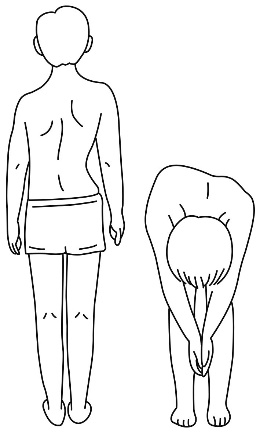 両肩の高さに差がある
Altura do ombro é desigual保護者
Responsável両肩の高さに差がある
Altura do ombro é desigual学校
Escola両肩甲骨の高さ・位置に差がある。Altura do osso omoplata  é desigual保護者
Responsável両肩甲骨の高さ・位置に差がある。Altura do osso omoplata  é desigual学校
Escola左右の脇線の曲がり方に差がある
Linha da cintura é desigual保護者
Responsável左右の脇線の曲がり方に差がある
Linha da cintura é desigual学校
Escola前屈した左右の背面の高さに差がある¿ Curvado de frente, tem diferença  entre as alturas das costas保護者
Responsável前屈した左右の背面の高さに差がある¿ Curvado de frente, tem diferença  entre as alturas das costas学校
Escola　3）四肢の状態　Como estão os membros　3）四肢の状態　Como estão os membros　3）四肢の状態　Como estão os membros1年
1o. ano2年
2o. ano3年
3o. ano4年
4o. ano5年
5o. ano6年
6o. ano 【前後屈】 【Região frontal-dorsal】
身体をそらしたり，曲げたりした時,腰に痛みが出ませんかSente dor na cintura/quadril quando curva o corpo para                                                                                                                                                                                                                        trás 　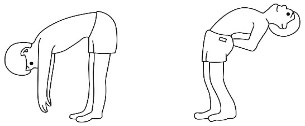 前屈で腰が痛む
Sente dor na cintura/quadril quando estica o corpo para frente前屈で腰が痛む
Sente dor na cintura/quadril quando estica o corpo para frente保護者
Responsável 【前後屈】 【Região frontal-dorsal】
身体をそらしたり，曲げたりした時,腰に痛みが出ませんかSente dor na cintura/quadril quando curva o corpo para                                                                                                                                                                                                                        trás 　前屈で腰が痛む
Sente dor na cintura/quadril quando estica o corpo para frente前屈で腰が痛む
Sente dor na cintura/quadril quando estica o corpo para frente学校
Escola 【前後屈】 【Região frontal-dorsal】
身体をそらしたり，曲げたりした時,腰に痛みが出ませんかSente dor na cintura/quadril quando curva o corpo para                                                                                                                                                                                                                        trás 　後屈で腰が痛む
Sente dor na cintura/quadril quando estica o corpo para trás後屈で腰が痛む
Sente dor na cintura/quadril quando estica o corpo para trás保護者
Responsável 【前後屈】 【Região frontal-dorsal】
身体をそらしたり，曲げたりした時,腰に痛みが出ませんかSente dor na cintura/quadril quando curva o corpo para                                                                                                                                                                                                                        trás 　後屈で腰が痛む
Sente dor na cintura/quadril quando estica o corpo para trás後屈で腰が痛む
Sente dor na cintura/quadril quando estica o corpo para trás学校
Escola 【片脚立ち】【Perna levantada】両腕をさげたまま5秒間片脚立ちできますか
（体が傾いたり、ふらついたりしませんか）
Quando fica de pé somente com uma perna por 5 seg. , o corpo fica inclinado ou instável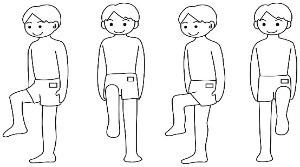 ⑦左脚立
　ちで
Com a perna esquerda levantada立てない
não consegue se levantar保護者
Responsável 【片脚立ち】【Perna levantada】両腕をさげたまま5秒間片脚立ちできますか
（体が傾いたり、ふらついたりしませんか）
Quando fica de pé somente com uma perna por 5 seg. , o corpo fica inclinado ou instável⑦左脚立
　ちで
Com a perna esquerda levantada立てない
não consegue se levantar学校
Escola 【片脚立ち】【Perna levantada】両腕をさげたまま5秒間片脚立ちできますか
（体が傾いたり、ふらついたりしませんか）
Quando fica de pé somente com uma perna por 5 seg. , o corpo fica inclinado ou instável⑦左脚立
　ちで
Com a perna esquerda levantadaふらつく
perde balanço保護者
Responsável 【片脚立ち】【Perna levantada】両腕をさげたまま5秒間片脚立ちできますか
（体が傾いたり、ふらついたりしませんか）
Quando fica de pé somente com uma perna por 5 seg. , o corpo fica inclinado ou instável⑦左脚立
　ちで
Com a perna esquerda levantadaふらつく
perde balanço学校
Escola 【片脚立ち】【Perna levantada】両腕をさげたまま5秒間片脚立ちできますか
（体が傾いたり、ふらついたりしませんか）
Quando fica de pé somente com uma perna por 5 seg. , o corpo fica inclinado ou instável⑧右脚立
　ちで
 Com a perna direita levantada立てない
não consegue se levantar保護者
Responsável 【片脚立ち】【Perna levantada】両腕をさげたまま5秒間片脚立ちできますか
（体が傾いたり、ふらついたりしませんか）
Quando fica de pé somente com uma perna por 5 seg. , o corpo fica inclinado ou instável⑧右脚立
　ちで
 Com a perna direita levantada立てない
não consegue se levantar学校
Escola 【片脚立ち】【Perna levantada】両腕をさげたまま5秒間片脚立ちできますか
（体が傾いたり、ふらついたりしませんか）
Quando fica de pé somente com uma perna por 5 seg. , o corpo fica inclinado ou instável⑧右脚立
　ちで
 Com a perna direita levantadaふらつく
perde balanço保護者
Responsável 【片脚立ち】【Perna levantada】両腕をさげたまま5秒間片脚立ちできますか
（体が傾いたり、ふらついたりしませんか）
Quando fica de pé somente com uma perna por 5 seg. , o corpo fica inclinado ou instável⑧右脚立
　ちで
 Com a perna direita levantadaふらつく
perde balanço学校
Escola【しゃがみこみ】【Agachamento】両手を前に出したまま、足を肩幅に開き、足の裏を全部床につけて完全にしゃがめますかConsegue agachar com os bracos para a frente, pernas abertas e encostando toda a sola dos pés no chão  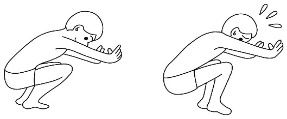 ⑨しゃがめない
Não consegue agachar⑨しゃがめない
Não consegue agachar保護者
Responsável【しゃがみこみ】【Agachamento】両手を前に出したまま、足を肩幅に開き、足の裏を全部床につけて完全にしゃがめますかConsegue agachar com os bracos para a frente, pernas abertas e encostando toda a sola dos pés no chão  ⑨しゃがめない
Não consegue agachar⑨しゃがめない
Não consegue agachar学校
Escola　3）四肢の状態（つづき）　
  Como estão os membros 　　(continuação)　3）四肢の状態（つづき）　
  Como estão os membros 　　(continuação)　3）四肢の状態（つづき）　
  Como estão os membros 　　(continuação)1年
1o. ano2年
2o. ano3年
3o. ano4年
4o. ano5年
5o. ano6年
6o. ano【肘の曲げ伸ばし】【Dobrar e esticar os braços】手のひらを上に向けて腕を伸ばしたとき、完全に曲がらない（指が肩につかない）ことはありませんかCom as palmas das mãos viradas para cima    não consegue esticar e dobrar os braços. E os dedos não encostam nos ombros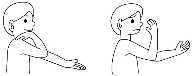 ⑩左肘がCotoveloesquerdo完全に伸びないNão se estica保護者
Responsável【肘の曲げ伸ばし】【Dobrar e esticar os braços】手のひらを上に向けて腕を伸ばしたとき、完全に曲がらない（指が肩につかない）ことはありませんかCom as palmas das mãos viradas para cima    não consegue esticar e dobrar os braços. E os dedos não encostam nos ombros⑩左肘がCotoveloesquerdo完全に曲がらないNão se dobra学校
Escola【肘の曲げ伸ばし】【Dobrar e esticar os braços】手のひらを上に向けて腕を伸ばしたとき、完全に曲がらない（指が肩につかない）ことはありませんかCom as palmas das mãos viradas para cima    não consegue esticar e dobrar os braços. E os dedos não encostam nos ombros⑪右肘がCotovelodireito完全に伸びないNão se estica保護者
Responsável【肘の曲げ伸ばし】【Dobrar e esticar os braços】手のひらを上に向けて腕を伸ばしたとき、完全に曲がらない（指が肩につかない）ことはありませんかCom as palmas das mãos viradas para cima    não consegue esticar e dobrar os braços. E os dedos não encostam nos ombros⑪右肘がCotovelodireito完全に曲がらないNão se dobra学校
Escola【バンザイ】【Levantar os braços】バンザイした時、両腕が耳につきますかQuando levanta osdois braços para cima, não consegue fazer “Viva” e estes não encostamnas orelhas　　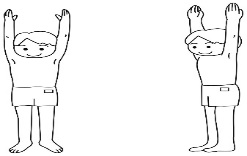 ⑫左腕が耳につかないO braço esquerdo não encosta na orelha⑫左腕が耳につかないO braço esquerdo não encosta na orelha保護者
Responsável【バンザイ】【Levantar os braços】バンザイした時、両腕が耳につきますかQuando levanta osdois braços para cima, não consegue fazer “Viva” e estes não encostamnas orelhas　　⑫左腕が耳につかないO braço esquerdo não encosta na orelha⑫左腕が耳につかないO braço esquerdo não encosta na orelha学校
Escola【バンザイ】【Levantar os braços】バンザイした時、両腕が耳につきますかQuando levanta osdois braços para cima, não consegue fazer “Viva” e estes não encostamnas orelhas　　⑬右腕が耳につかないO braço esquerdo não encosta na orelha⑬右腕が耳につかないO braço esquerdo não encosta na orelha保護者
Responsável【バンザイ】【Levantar os braços】バンザイした時、両腕が耳につきますかQuando levanta osdois braços para cima, não consegue fazer “Viva” e estes não encostamnas orelhas　　⑬右腕が耳につかないO braço esquerdo não encosta na orelha⑬右腕が耳につかないO braço esquerdo não encosta na orelha学校
Escola⑭体のどこかに痛いところや気になるところ、治療中や経過観察中のところはありますか?部位に○をして症状や経過を具体的に記入してください。Tem alguma parte do corpo que dói e te preocupa, está em tratamento ou em observação?⑭体のどこかに痛いところや気になるところ、治療中や経過観察中のところはありますか?部位に○をして症状や経過を具体的に記入してください。Tem alguma parte do corpo que dói e te preocupa, está em tratamento ou em observação?記入例Exemplo例１．右肘が痛くて2年前から整形外科で月に１度経過をみている。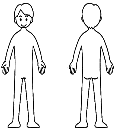 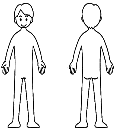 Ex 1: tem dor no cotovelo direito e vai ao ortopedista uma vez por mês例2．4月から左膝が痛いが受診はしていない。などEx. 2: desde o mês de abril tem dor na coxa esquerda mas não foi ao médico例１．右肘が痛くて2年前から整形外科で月に１度経過をみている。Ex 1: tem dor no cotovelo direito e vai ao ortopedista uma vez por mês例2．4月から左膝が痛いが受診はしていない。などEx. 2: desde o mês de abril tem dor na coxa esquerda mas não foi ao médico例１．右肘が痛くて2年前から整形外科で月に１度経過をみている。Ex 1: tem dor no cotovelo direito e vai ao ortopedista uma vez por mês例2．4月から左膝が痛いが受診はしていない。などEx. 2: desde o mês de abril tem dor na coxa esquerda mas não foi ao médico1年 1o. ano2年 2o. ano2年 2o. ano2年 2o. ano3年 3o. ano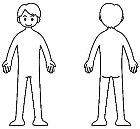 4年 4o. ano5年 5o. ano5年 5o. ano5年 5o. ano6年 6o. ano1年 1o. ano1年 1o. ano1年 1o. ano2年 2o. ano2年 2o. ano2年 2o. ano3年 3o. ano3年 3o. ano3年 3o. ano所見箇所Partes vistas所見Opinião理由Motivo所見箇所Partes vistas所見Opinião理由Motivo所見箇所Partes vistas所見Opinião理由Motivo・肩ombro ・肘cotovelo・手mãoA･B･C・変形deformidade・疼痛 dor・その他Outro motivo (　　    )・肩ombro ・肘cotovelo・手mãoA･B･C・変形deformidade・疼痛 dor・その他Outro motivo (　　    )・肩ombro ・肘cotovelo・手mãoA･B･C・変形deformidade・疼痛 dor・その他Outro motivo (　　    )・脊柱側わんcoluna vertebral・腰椎coluna da região  lombarA･B･C・変形deformidade・疼痛 dor・その他Outro motivo (　　    )・脊柱側わんcoluna vertebral・腰椎coluna da região  lombarA･B･C・変形deformidade・疼痛 dor・その他Outro motivo (　　    )・脊柱側わんcoluna vertebral・腰椎coluna da região  lombarA･B･C・変形deformidade・疼痛 dor・その他Outro motivo (　　    )・股関節Articulação do quadril・膝joelho・足関節articulação do tornozelo・足péA･B･C・変形deformidade・疼痛 dor・その他Outro motivo (　　    )・股関節Articulação do quadril・膝joelho・足関節articulação do tornozelo・足péA･B･C・変形deformidade・疼痛 dor・その他Outro motivo (　　    )・股関節Articulação do quadril・膝joelho・足関節articulação do tornozelo・足péA･B･C・変形deformidade・疼痛 dor・その他Outro motivo (　　    )その他Outros（　　　）A･B･C・変形deformidade・疼痛 dor・その他Outro motivo (　　    )その他Outros（　　　）A･B･C・変形deformidade・疼痛 dor・その他Outro motivo (　　    )その他Outros（　　　）A･B･C・変形deformidade・疼痛 dor・その他Outro motivo (　　    )備考　Observações備考　Observações備考　Observações備考　Observações備考　Observações備考　Observações備考　Observações備考　Observações備考　Observações4年 4o. ano4年 4o. ano4年 4o. ano5年 5o. ano5年 5o. ano5年 5o. ano6年 6o. ano6年 6o. ano6年 6o. ano所見箇所Partes vistas所見Opinião理由Motivo所見箇所Partes vistas所見Opinião理由Motivo所見箇所Partes vistas所見Opinião理由Motivo・肩ombro ・肘cotovelo・手mãoA･B･C・変形deformidade・疼痛 dor・その他Outro motivo (　　    )・肩ombro ・肘cotovelo・手mãoA･B･C・変形deformidade・疼痛 dor・その他Outro motivo (　　    )・肩ombro ・肘cotovelo・手mãoA･B･C・変形deformidade・疼痛 dor・その他Outro motivo (　　    )・脊柱側わんcoluna vertebral・腰椎coluna da região  lombarA･B･C・変形deformidade・疼痛 dor・その他Outro motivo (　　    )・脊柱側わんcoluna vertebral・腰椎coluna da região  lombarA･B･C・変形deformidade・疼痛 dor・その他Outro motivo (　　    )・脊柱側わんcoluna vertebral・腰椎coluna da região  lombarA･B･C・変形deformidade・疼痛 dor・その他Outro motivo (　　    )・股関節Articulação do quadril・膝joelho・足関節articulação do tornozelo・足péA･B･C・変形deformidade・疼痛 dor・その他Outro motivo (　　    )・股関節Articulação do quadril・膝joelho・足関節articulação do tornozelo・足péA･B･C・変形deformidade・疼痛 dor・その他Outro motivo (　　    )・股関節Articulação do quadril・膝joelho・足関節articulação do tornozelo・足péA･B･C・変形deformidade・疼痛 dor・その他Outro motivo (　　    )その他Outros（　　　）A･B･C・変形deformidade・疼痛 dor・その他Outro motivo (　　    )その他Outros（　　　）A･B･C・変形deformidade・疼痛 dor・その他Outro motivo (　　    )その他Outros（　　　）A･B･C・変形deformidade・疼痛 dor・その他Outro motivo (　　    )備考　Observações備考　Observações備考　Observações備考　Observações備考　Observações備考　Observações備考　Observações備考　Observações備考　Observações